 OGEC de l’Ecole de l’Oratoire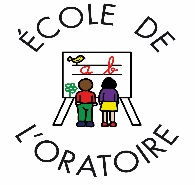  Organisme de gestion de l'établissement catholique Ecole de l’Oratoire Association loi du 1 juillet 1901 Tel : 04 78 29 32 63 12, rue de l’Oratoire 		69300 Caluire et Cuire ANNEXE  1 	-    ANNEE SCOLAIRE 2018-2019 A remettre à la comptabilité avec l’ensemble des pièces du dossier de rentrée au plus tard le 25 mai 2018NOM Prénom : …………………………………………  CLASSE : ……………… NOM Prénom : …………………………………………  CLASSE : ………………NOM Prénom : …………………………………………  CLASSE : ………………NOM Prénom : …………………………………………  CLASSE : ………………PARTICIPATION FINANCIERE PAR ENFANT SCOLARISESans avis d’imposition, la famille sera facturée en tranche 5.INSCRIPTION A LA CANTINEMerci de cocher les jours de cantine de votre(vos) enfant(s). L’inscription régulière à la cantine se fait dès le mois de mai pour l’année scolaire suivante. Aucune modification ne sera acceptée après le  14 septembre 2018. Aucun changement ne pourra intervenir en cours de trimestre. Merci de nous signaler par écrit tous les changements d’un trimestre à l’autre. Pour le deuxième trimestre signaler le changement  au mois de décembre et pour le troisième trimestre au mois de mars.1er trimestreNOM Prénom : …………………………………………  CLASSE : ……………… NOM Prénom : …………………………………………  CLASSE : ……………… NOM Prénom : …………………………………………  CLASSE : ……………… NOM Prénom : …………………………………………  CLASSE : ………………     Mère :                                                                  Père : Nom : …………………………………                    Nom : …………………………………Prénom :…………………………………                Prénom : …………………………………Adresse(s)  : ………………………………………………………………………………………………………………………………………………………………………………………………………………………………………………………………………………………………………………………Nombre de personnes dans le foyer : ……………………………Montant des revenus figurant sur l’avis d’imposition 2017 (revenus 2016) : …………………Tranche de contribution : ……………………NomPrénomClasseParticipation selon grilleParticipation après remise 10% pour 3 enfantsLUNDIMARDIJEUDIVENDREDILUNDIMARDIJEUDIVENDREDILUNDIMARDIJEUDIVENDREDILUNDIMARDIJEUDIVENDREDI